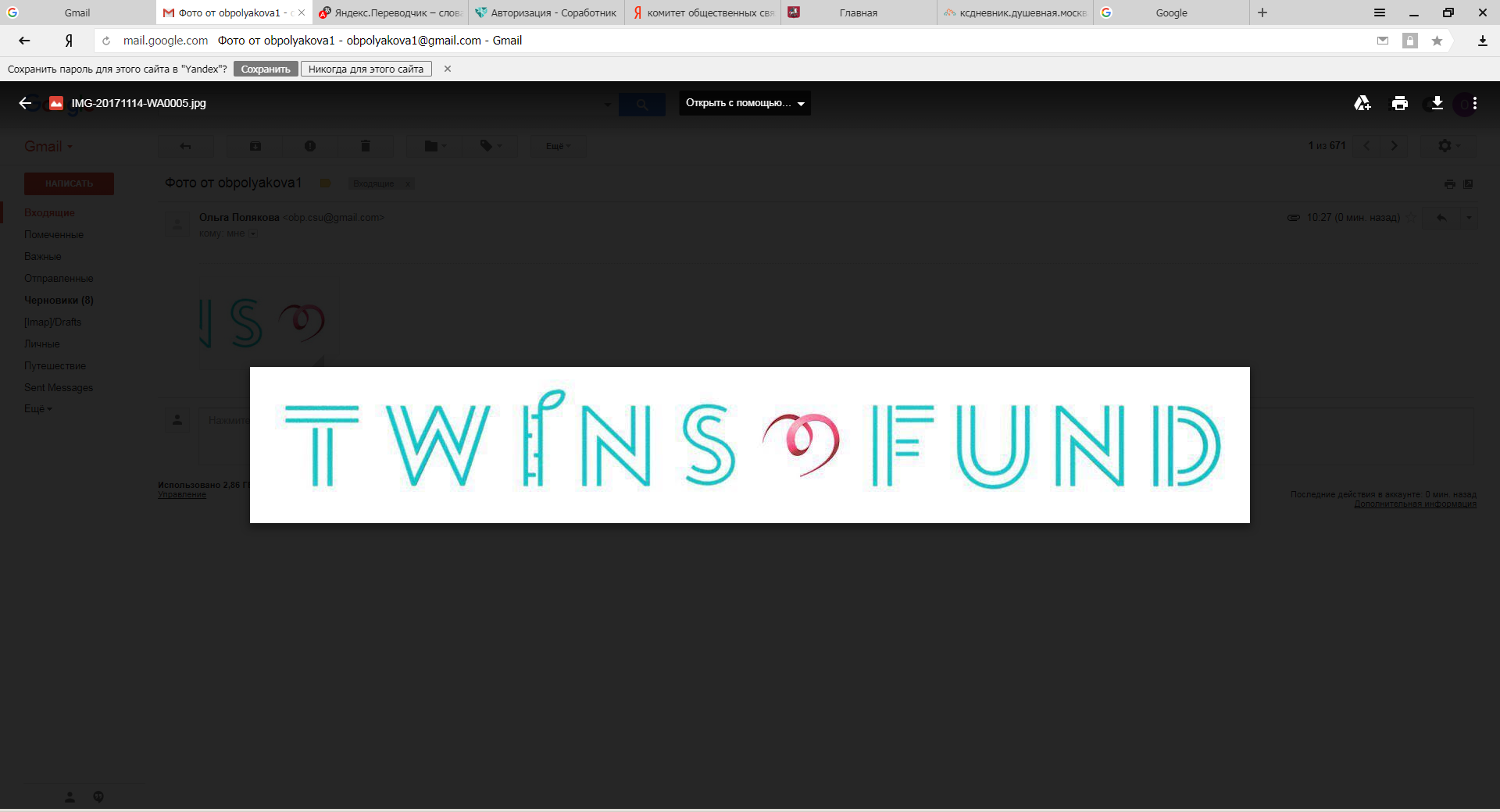 УТВЕРЖДАЮДиректор НКО БФ «ТВИНС»________________А.Р.Сибирева«___»__________________2017 г.Благотворительная программадуховного развития детей-сирот и детей, оставшихся без попечения родителей, в Калужской, Ярославской, Владимирской и Тверской областях Москва, 2017 г.Сущность  ПрограммыПрограмма духовного развития детей-сирот и детей, оставшихся без попечения родителей, будет реализовываться через посещение священнослужителями детских домов, в частности для детей-инвалидовРегион Калужская, Ярославская, Владимирская и Тверская области.Целевая группаДети-сироты, дети, оставшиеся без попечения родителей, в т.ч. дети-сироты с инвалидностью;СвященнослужителиЦель, обоснованиеЦель: Духовное развитие детей-сирот и детей, оставшихся без попечения родителей основой которого является воцерковление детей, приобщение к Православной вере, как одного из источников жизненной опоры, в частности после выпуска из детского дома.Обоснование: по статистике только 10% детей-сирот, выпускников детских домов социализируются в обществе. Остальные 90% лишаются своего жилья, становятся бездомными, попадают в криминальные компании и в 100% случаях подвергаются уголовному преследованию и оказываются в заключении. Это связано в первую очередь с отсутствием значимых взрослых, родителей, отсутствия жизненной опоры. Исследования показывают, что вера дает людям жизненную опору и надежду на перспективное будущее. Однако, это не является точной гарантией на избавление детей-сирот от драматических событий, которые обычно происходят с ними после выпуска из детского дома, но вместе с тем, приобщение к вере находит большой отклик у детей-сирот, что оставляет надежду на перспективность этой программы.Задачи1) Проведение уроков по духовному развитию, знакомство с основами веры, культурой Русской Православной церкви.2) Проведение занятий в формате  вопросов и ответов для детей.3) Приобщение к Таинствам (евхаристия (причащение), покаяние, крещение и пр.) 6. Последовательность действийПодготовка писем  для епископов-руководителей Ярославской и Калужской епархий РПЦ для выделения священников на духовное окормление детских домов, в т.ч. с детьми-инвалидами.Поиск крестных родителей для детей-сирот (при необходимости).Организация встреч с руководителями Ярославской и Калужской епархий РПЦ. Предложение программы, обсуждение вариантов.Действия по программеВ результате достигнутых договоренностей:1)  Будут определены священники, которые будут посещать детские дома с проведением занятий по программе.2) Будет определен список и охват детских домов.3) После завершения программы, будет проведена оценка результативности, с целью воцерковления детей, по возможности.4) Будет определено дальнейшее посещение детских домов, возможно, посещение близлежащих Православных Храмов  детьми.8. Практики, входящие в состав Программы1) Проведение тематических занятий (основы православной веры, праздники, основы Православной культуры и пр.)2) Проведение занятий священником в формате «вопрос-ответ».3) Воцерковление детей (участие в Таинствах).4) Посещение Православных храмов. 9. Контроль результатов Программы1) По отзывам директоров детских домов.2) По отзывам священников.3) По количеству детей занятых в Программе.4) По отзывам детей.10. Масштаб применения ПрограммыПредположительно планируется охватить детские дома Калужской и Ярославской областей, а также два детских учреждения Владимирской области, возможно, Тверской областей:В каждой области не менее 35 детских домов и детских учреждений для детей, оставшихся без попечения родителей (согласятся не все).4 занятия в месяц в двух трех детских домах, всего 60 занятий на все детские дома.15-20 детских домов около 40 детей в каждом,около 800 детей в месяц.11. Связь с другими организациямиРабота будет осуществляться совместно с Синодальными отделами Русской Православной Церкви в Ярославской, Владимирской, Тверской и  Калужской областях.Во взаимодействии с директорами детских домов.12. Временные затраты на деятельность по ПрограммеОдно занятие  от 1,5 до 2,5 часов.13. Особенность реализации ПрограммыПрограмма будет осуществляться на основании заключенного договора с детским учреждением.14. Результаты ПрограммыУ детей появится интерес к культуре Русской Православной церкви.Дети начнут посещать церковь.Интересоваться вопросами веры.Некоторые захотят принять Таинство Крещения.Дети могут обрести крестных родителей, что является особой поддержкой15. Длительность существования ПрограммыКурс программы 8 месяцев.Далее по завершении окормление детских домов и посещение с детьми Православных Храмов.16. ДокументацияДоговоры с детскими домами.Договоры с синодальными отделами17. Кадровое обеспечение Затраты на оплату  труда священников около 10-15 человек18. Информационное обеспечениеРазмещение информации о Программе на сайтах Синодальных отделов и сайтах детских домов.19. Материально-техническое обеспечениеОплата труда священников:10-15 человекОколо 8000-10000 рублей в месяцВсего: от 80 000 до 150 000 рублей в месяц 20. Затраты по направлению работыоплата труда социальных педагогов, психологов (проведение занятий с детьми-сиротами, посещение храма и пр.);21. Правовое и нормативное обеспечениеВ соответствие с договором.